The Five Food Groups on My Plate                                      Copy and paste the food items in the correct food group below.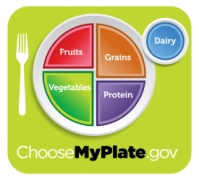 Copy and paste the food items in the correct food group below.Copy and paste the food items in the correct food group below.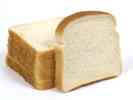 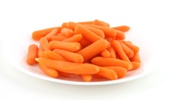 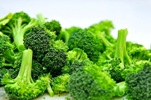 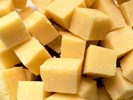 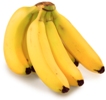 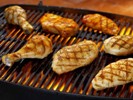 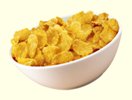 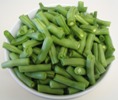 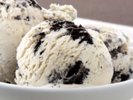 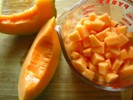 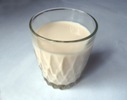 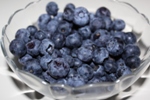 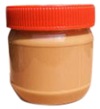 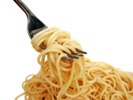 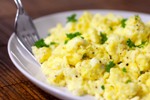 FruitsVegetablesGrainsProtein FoodsDairy